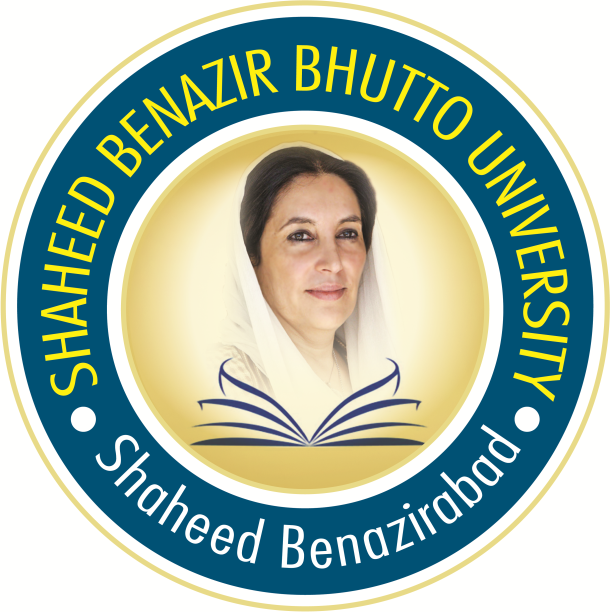    GENERAL HISTORY B.A Part-IPaper –I  HISTORY OF MUSLIM RULE IN INDO –PAK (712-1757)The course of Muslim rule in Indo –Pak (712-1757) Acquaints students with the political condition in the sub continent  prior to Muslims attack on Sindh and later invasion their impact of political geography character and achievement of rulers  their political internal External social economic administrative as well as religious policies sand reforms.Arabs conquest of Sindh and sultanate period The Arabs Conquest of Sindh Cause of Arabs SuccessEffects of Arabs conquest Sultanate period Ghazna Period Ghurids in India Slave Dynasty Khiljis TaughlaqSyedsLodhisMughal Empire Zaheer u din BabarNasir u Din Hamayoon Sher Shah suri Jalaludin Muhamma akbbarNoorudin JahangirShuhabuddin ShahjahanMoinuddin Aurangzeb AlamgirLate Mughals Attack of Nadir Shah jahan Attack of Ahmed shah AbadaliFall of Mughal EmpireEast India Company Books RecommendedSir ,W .Haig The Cambridge  History  of India  : Turk and Afghan New Dehli 1987Sir W.Haig B. sir r Burn  The Cambridge  History  of India   The Mughal period New Dehli 1987R.C Majumdar the Mughal Empire Bombay  1994J. Allan The Cambridge  short History  of India   New Dehli 1964 J.c Powell Price  a History of India  New York  1955V.D Mahajan  The Mughal Rule in India Longmans History of India  Lahore 1958V.D Mahajan  India since 1526  New Dehli 1996Dr.R.S Chaursaia History of India Dehli 1999Stanley Lane Poole Mdedieval India Lahor Sang e Mail  1997Habibullah: The Foundation of Muslim Rule in India  (Urdu) ,Dehli  1984B.A Part-IIPaper –II (Option-A) HISTORY OF BRITISH RULE IN INDIA 1757-1857The Course provides knowledge about the rise and fall of east India in company power in India Hence it acquaints the story of the fall the Mughal empire.European commerce in India European settlement . The PortugueseThe Dutch The French ,The English The East India company ,the French and the English in the Deccan The English in Bengal, lord Clive ,Nawab sirajuddin daula Mir Jaffar & Mir QasimThe Battle of Plassy (1757).The Battle of Buxar (1764) Effects of Bengal politicsWarren Hasting act 1773The Rise of Mysore  Sultan Hyder ali 1722-1782 Tipu Sultan 1750-1799The Regulating 1773 Rohilla War 1774Act of 1781Pitt’s India act of 1784The first Maratha War 1775-82 And treaty of SalbaiSecond Mysore war 1780-84Foundation of Asiatic Society of Bengal , 1784Lord Cornwallis 1786-93 Third Anglo Mysore war 1790-92 and treaty  of Serinagapatan 1790Cornwallis code 1793Permanent settlement of Bengal 1773Europeanization of administrative machinery Sir John shore  (1793-98)Charter Act 1793Lord Wellesley 1798-1805Introduction  of subsidiary alliance system First alliance with the Nizam of HyderabadFourth Mysore WarSecond anglo Maratha War 1803-05 Sir George Barlow  1805-07Vellore Mutiny 1806Lord Minto 1807-13Treaty  of Ameristar with Ranjit Sigh 1809Lord Hasting 1813-22Anglo Nepal War 1814-16Third Anglo Maratha Warbler 1817-19Creation of Bombay Residency 1818Introduction of Ryotwari system by Munro-1820Lord Amherst 1823-38First Burmese warbler 1824-26Lord William Bentrick 1828-35Abolition of Satin 1829Suppression of Thugee 1830Resolution of 1835 and Educational Reforms and Introduction English as official; languageCharter of Act Lord Metcalfe 1833New press Law Removing restriction on Indian press 1835-36Lord  Auckland  1836-42First Afghan War 1838-42Death of Ranjit Singh  1839 Lord Ellenbrough 1842-44Annexation of Sindh  1843Lord Hardinge 1844-48First Anglo Sikh War 1845-46Abolition of Female infanticide Lord Dollhouse  1884-56Second Anglo Sikh War 1848-49 and Annexation of PunjabAnnexation of Lower Burma 1852Introduction  of Doctrine of Lapse 	Woods Dispatch 1854 First Railways between Bombay  to thane 1853First Telephone Lin Bombay to CalcuttaPost office Act 1856Window Remarriage 1856Lord Canning 1856-57Establishment of Three Universities Calcutta ,Bombay and Madras Revolt Act.1857Revolt 1857Books Recommended S.P Nanda History of Modern India New Dehli 2003H.M Dodwell “The Cambridge History of India Vol: V ,New Dehli,s.Chand & Co.S.M Burke “ The British Raj In India OUP 1999.R.C Majumdar “ The History and culture of Indian people  Volix ,Two Parts Bombay  ,Bhartiya Vidya Bhawan 1988, 1991.B.A Part-IIPaper –II (Option B) HISTORY OF EUROPE (1789-1870)Europe on eve of French Revolution Cause of French RevolutionThe Cause of French RevolutionRise of Napoleon and his reforms Wars of NapoleonCongress of Vienna Concert of Europe The Era of MetternichInternal History of France up to revolution of 1830The Impact of 1830 Revolution on Europe French Revolution of 1848Impacts of Revolution upon Europe Napoleon –IIIThe Unification of Italy’The Unification of Germany.Books Recommended :H.A L Fisher : a History of Europe , London 1955E.Lipson : Europe in the 19th and 20th Century London 1960 8th EdC.D Hazen Europe since 1815 Calcutta 159C.D Hazen ,Modern Europe Since 1789 ,new Dehli 1998K.Perry, Modern European History oxford 1989.H.A Clement : The Story of Modern  Europe ,London  1956David Thomson  , Europe since  Napoleon London  1990A.J Grant Outline European  History London 1958I.A Malik : A text Book on history of  Modern  Europe 1789-1919 Lahore 1971I.J  Chawla : History of Europe  since 1789 Delhi New EdDr.Rs Chaurasia History of Europe since 1789-1939,Dehli Dr.R.s Dayal  A test book of modern  Europe  since 1789-1939 ,DehliV.D Mahajan : History of Modern Europe since 1789 ,New Dehli Latest ed  M.AM.A. (Previous) PAPER -IRESEARCH METHODOLOGY, PHILOSOPHY OF HISTORY AND HISTORIOGRAPHY In this course students are familiarized with the scope ,nature and significance of history as a social science a brief history of the Muslims as well as Nom Muslims historiographers and their views about history are discussed.Definition of History, substance and the scope of history, history and other Social Sciences. Histological source and their classification documentary sources. Types of documentation their nature use and necessity Non Documentary sources or the Auxiliary Discipline.Scientific History: External Criticism ,Textual criticism ,critical or historical scholarship critical investigation of authorship,  ,internal criticism  interpretative criticism negative criticism Determination of facts.Synthesis method: Selection of facts, grouping of facts constructive reasoning generalization historical expositionFormulation of Research Design: Selecting a topic, planning for research, note taking ant organizing the material. Data analysis through the application of computers. Process of writing: drafting a research proposal. how to write a term paper. How to write a Monograph/Book, the art of quoting, the rules of citing for notes an, bibliography, final presentation. Publication: Composing of the final draft for the publisher, indexing. Philosophical understanding of History. Causation in history Views on history: Quranic concept of History, the cyclic view, the providential view, and the progressive view. Laws of History Philosophers" Hegal, Karl Marx, Spengler, Toynbee. What is History? Some conflicting views, the nature of historical events, subjectivity, objectivity and tolerance, value system, History as science. Types of History,: Traditional History, Narrative History, Scientific History, Philosophy History. Origin of modern Historical thought.Ideological basis of Historiography: Colonialism, Orientalism, Historicism under challenge. Muslim Historiographers: Tabri, Masudi, thne Khaldun, All Shariati.Historians of Medi. India: Barn;, Minhaj, Abu Fanl Farishta, Shibli Nauman;. Recommended Rooks: Allen, Desmond Walls K Carolyn farie Billingsley: Beginner's Guide to family Hist ksearcit, Bountiful, Utah, 1991. Bennett, James d. & Lowell H. Harrison: 1,1,AtMgllistoriflaper,.an I. ntrpdtict Illinois, 1987.  Bloch Marc, The history, London, 1959Brundge ,Anthony Going to the source  a guide histological research and  Writting Illinois, 1989. Carr, E. H: London, 1961. Gowronski, DV: History  meaning and method  U.S.A., 1969. Kaul ,Lokesh Methodology of educational research  New Dehli 1993.Sitton Thad Georage  L Mehaffy Davis, jr Oral history ; a guide for teachers and others Austin, 1990.Turabian, Kate L.A  a manual for writes of  Tern Papers,  Theses and Dissertations . Chicago and London, 1987. Weidenborner, Stephen, Domenick Caruso: Wikirg 1.arch  Papers: A (Add, to Ihq Erse, New York, 1986. Collinwood  r.G  The idea of history  Oxford: 1906. Gowronski, Donald, V: History Meaning & Methods. USA 1969.Hardy, Peter: Historian of Medieval india , London: 1960. Muttahari, Martyr Murtaza Societyt and history  tr mahliqa Qarae. Tehran, 1985Phillips, C. H  The Historian , of India, Pakistan & Ceylon. London: 1961. Plankhanev, G.V: The Materialistic  conception of History. Moscow: 1946. Rosenthal, Ell: History of Muslim History Histography. Leiden: (N.D.) Shariati, Dr. Ali:  sociology of Islam  (Lectures) tr. Hamid Altar, Berkeley: 1979.Tr.Dr Abdul Man Marxism  and Islam  Tehran, 1987. Shotwell, James T: The history of history , 2 V.. New York: (Latest edition). Spengler, Oswald: Decline of the west London. 1954.  Stem, Alfred. Philosophy of History and the Problem of Values. Hague: 1962. Toynee, Arnold: A Study of History, 2 Vols, Somervell Abridgement, London: 1947-57.Walsh, W.H:  An Introduction to philosophy of history London:1969. Paper –IIA Outline of World History This course provides the knowledge about the early life on earth , evolution of man early revolution and civilization with the modern world.Contents The beginning of life e on earth: Geological Time scale evolution of life evolution of man transition From hunting –gathering economy to agrarian economy The birth of civilization Msopotia ,Egypt  and Indus  Four great revolutions and Indus. In thought and religion Confucianism , Buddhism, Monotheistic evolution, Greek Philosophical revolution Empires and Cultures of the Ancient World, Roman, Iran, India. and China.Middle Ages: Consolidation and interaction of World Civilization: Formation of Islamic Civilization The Birth of Europe, Islamic Heartlands - India and Africa. Muslims Contribution to Science and Technology. The World in Transition (1500-1800): Renaissance. Age of reformation. New Directions in Western Science & Thought. Enlightenment and Revolution in the West, The French revolution, Europe 8: Latin America, Industrial Revolution. Towards the Modern World: European nation states. European supremacy, Modern est Asia Europe between the Wars. _ Global conflict and World War-11, Post-colonial World. Cold War era, Po, Cold War Era. RECOMMENDED BOOKS: Graig A.M. et al: The heritage of world Civilizations, II Vols, New York, 1986Reither J: World History Brief Introduction U.S.A. 1973.Langer, W.L.An encyclopedia  of world history U.S.A, 1972. Plankhanev G.V The material tic conception  of history Moscow, 1946 Rosenthal E .I J history of Muslim Historiography  ,of Muslim Ilistataaik, Leiden, (N,D) Shariati  Dr. Ali: On the sociology if islam (Lecturers)tr. Hamid Algar, Berkeley:1979.Tr. Dr. Abdul Majid: Man Mlarxism and Islam, Tehran, 1987Shorwell, James Histroy of History . 2 Vols. New York Latest edition), Spengler, 0swaldt Decline the west  London, 1954.Johnson, Paul. The history of modern world  1933, U.S.A. Durant, Will: History of Civilization  •W.N.Weech  history of World London, 1951W.G.DeBurgh: The legancy of the Ancient World, London, 1947A. H Brodrick: The tree  f Human History, London, 1951. H..K. Chhabra: 1 The History of Modern world since 1945 dehli 1989History of Europe This course provides thorough understanding of the Unification of Germany Liberalism socialism and democracy Bismarck and the system of alliance rise and fall of fascism and Nazism in Italy and Germany  causes of World war 1 and II and their 'consequences are also dealt in course.Unification of Germany,Bismarck  and his times The emergence and rise of Socialism The Eastern Question, ...option of the Ottoman Empire World War, Causes, Events. Peace Treaties The League of Nations The Russian Revolution of 1917 Fascist Italy Nazi Germany World War-11, Causes, Events, Results The U.N.0 BOOKS RECOMMENDEDHA.L.Fisher AHistory of Euroupe  London, 1955. E.Lipson: Europe in the 19th  and 20th  Centuries, London, 1960, 8th Ed:CD Hazen : Europe since 1815, Calcutta, 1959CD Hazen Modern Europe since 1789, New Delhi, 1998. K.Perrv: Modern European History Oxford, 1989.  H.A. Clement: The Story of Modern Europe. London, 1956. David Thomson: Euorpe since  Napoleon, London 1990. • A.J. grant: Outlines  of history  London, 1958. I.A. Malik: a text book on the history of Modern Europe  1789-1919, Lahore, 1971.I.J Chawla: History of Europe sin. 1789, Delhi, New Ed. Dr.R.S. Chaurasia: History of lint., Delhi, New Ed:  R.B.Dayah A Textbook of Modern Europe since 1789-1939 Delhi. V.D. Mahajan: History of Modern Europe since 1789 New Delhi, Latest ed:M.A.(Final) HISTORY OF MUSLIM RULE IN SOUTH ASIA (1526-1857) In this course students critically examine is invasions of the  early mughals on sub continent  and establishment of Mughal rule , characters and  achievements of rulers their reforms other events & effects. Contents: Political conditions of India at the eve of Babes invasion.Babar : Pioneer of Mughul Empire. His achievements. The career of Humayun. Clash with hmtheri. Plight to Iran. Sher Shah and his rule in India. Restoration of Mughul empire underAkbar. VariousShahjehan. Builder of India. 1 lis policies. Memorial constructions. Aurangzeb. Clash with brothers. His religious and South Indian conquests. Akbar the great. • Jehangir as emperor. Role of Moor khan. I power. Conditions of India after Aurangzeb. policies. The zenith of Mughul War of succession. Later Mughuls. Muhammad Shah, Attack of Nadir Shah, Ahmed Shah Ghat , i Alaingtr (II), Invasion Raflu-bola, Shah Alain Bahadur Shah (I), Jehandar shah, Parrukh Sair, R. Shah Abdali. Ahmed Shah. Alan) (II), Akbar (II), Bahadur Shah Zafar. India under Mughuls. Expansion of Empire, Rajput policy .attitude towards Sikhs foreign attacks & its impact on the India. Kalhoras & mughal emperor South Indian policy,. Maratha policy Breakup of India in different states India. religious movement  Memorial constructions. with Iran. Civil wars among various Princes. Europeans in Mughul I dia. East India Company. Occupation on Bengal. 1857 war of independence. Downfall of the Empire. Various reasons. Original Persian sources. Books Recommended:M. Prawd in: The Builder of the mughal empire , London, 1963. Muni Lal: Humayon , New Delhi, Vikas1978.V.A. Smith: akbar the great Mughal New Delhi, 1958.Saksena: Shahjahan of  Dehli, Allahabad, Central Book Depot, 1958. J. N. Sarkar: History of Aurangzeh, 5 Vols, Reprint, Karachi, 1981. Irvine, W later Mughals  Vol. I & II. London. 1922.Abbas, S. Ali Socioeconomic crisis  in 18th Century , Pakistan and India, Lahore, 1965. Malik Taj Muhammad;, decline of Mughal Empire (Urdu), Lahore (N.D). I.H Qureshi:the administration  of the Mughul Empire Karachi University, 1966.I.H Qureshi: a History of Muslim community of indo -Pakistan Sub-Continent, New York, 1962.Gilani Manazir Ahsan Tadkhkirah I Shah Waliullah Karachi, 1959.Ikram S.M  Mauj –I Kausar Lahore 1963Sir Wolselely Haig The Cambridhge history of India  Vol.IV, Delhi,1957Paper IIHistory of Modern SindhThis course apprises students of British policies and administrative political. Educational and Revenue reforms Sindh and effects various political and national movements  such as khilafat movement and Pakistan movement.Contents: Napier as Governor of Sindh Sindh CommissionersBritish policy in Sindh Administrative, Political, Educational and Revenue Effects of British policyFormation  of organization Associations Beginning of nationalist  movements Khalafat movement Reshrni Romal Tehrik Tehrik Non-cooperation and Hijrat Communalism in polities Separation of Sindh working of provincial autonomy The organization of Muslim League The Pakistan movement Partition Books Recommended:Hamida Khuhro the making of sindh Karachi 1987Kalichbeg Mirza  The history of sindh 1902Kala Thairani British Political Mission to Sindh 1799-1843 dehli 1973Suhail Zaheer Lari S History of sindh Karachi  1996V.F A Brief aif History of sindh Urdu 1986Khudadad Khan Libbe e Tarikh (sindhi  Persian) Sindhi Hyderabad 1959-1988R.f Burton Sindh and The Races that is in habitat in valley of Sindh  London 1851Hughes The Gazetteer of Sindh London 1876Aitken Gazetteer of Sindh Karachi 1907Sorley Gazetteer of Sindh Lahore 1968Symth District  Gazetteer of Sindh  1919-1920G.M Syed Sindh Ji- Bombay- Kha Aazadi (Sindhi) 1968Struggle of New sindh Karachi 1946Janab Guaium Jin Seen Sindhi 2 Vols Hyderabd 1967Mumbark ali The English factory in sindh Jamshoro Sindhology 1983Mc Murdo’s Account sindh Jamshoro Sindhology 1985Delhoste’s Obervation on sindh Jamshoro Sindhology 1987Dr. M.Laiq Zardari History of Sindh Vol Islamabad  1996Dr.M.Laiq Zardari History of Sindh Vol –II Moro  2002Paper -III HISTORY OF FREEDOM MOVEMENT & HISTORY PAKISTAN (1857-2000) This course deals with the post 1857 events in the subcontinent. British poky towards Muslims and the prominent Muslim thinkers and leaders of the perkx1, Punition of Bengal, Simla deputation, founding of Muslirn league. Khilafat Movement, Nehru report and Jinnah Sahib's 14 points. movement for the separation of Sindh from Bombay, 1935 India Act, Simla conferences and other events leading to the emergence of Pakistan. This also discusses the I history after the creation of Pakistan with emphasis on constitutional, political, economic and Scio-cultural aspects and for relations of Pakistan. Contents : War of independence 1857, its causes, events and impact on the Muslims of South Asia. Sir Syed Ahmed Khan and Aligarh Movement, its Social, Political, Educational and Religious achievements. Formation of Indian National Congress and Response of the Muslims of the Subcontinent. Partition of Bengal, its causes and impact on Hindus and Muslims. Simla Deputation 1906 and its proposals. Establishment of All India Muslim League 1906. its causes, Aims and Objectives. Morley Reforms 1909. its Salient features and Lucknow Pact 1916, its background and importance. Khilafat Movement, its causes and result and Government of India Act 1919 and Rowlatt Act. Simon Commission 1927, Nehru Report 1928 and 14 points of Mr. Jinnah. Allahabad Address 1930 by Allama Muhammad 'gabl its impact on Muslims of South Asia. Round Table Conferences (3RTCS) 1930-1932, Their causes of failure and Communal Award, Government of India Act 1935, its Salient features and Separation of Sindh from Bombay Presidency. ' General Elections of 1937, Formation of Congress Ministries and their role towards Muslims of South Asia and Sindh Provincial Muslim League meeting 1938 and Demand for separate State. Lahore Resolution 1940 and its impact on the Muslims of the Sub-continent. Mission and Quit India Movement. Sindh Assembly's Resolution of 1943 for the demand of separate Muslim State and General Elections of 1945-46. Cabinet Mission 1946 and formation of interim Government. 3rd June Plan and Indian independence Act 1947. Radcliffe Award and Partition Plan.. . Emergence of Pakistan. Quaid-i-Azam Muhammad Ali Jinnah, his life and services in the creation of Pakistan. Introduction and Background of Pakistan. The Problems faced by Pakistan at her emergence with special emphasis on Kashmir issue and water dispute. Ayub Khan, Basic Democracy Industrialization, Agriculture Reforms ludo-Pak War 1965. Yahya Khan its background, General Election 1970. the Political Crisis. Indo-Pak War 1971 causes for the separation of East Pakistan. Z.A. Bhutto, Policies causes leading to the imposition of Marshal Law. Zia-ul-Haq, Policies, lslamisation, Elections I 985and Dissolution of N. Assembly The Functions of various democratic Governments to date. Recommended Books.Aziz K.K Life and works of  amir Ali Lahore 1986Baljon ,J.M.S  The reforms and religious ideas of sir syed ahmed Khan London 1949Graham  C.FT The life and works of sir Syed Ahmed khan London 19909Hamid  A Muslim Separatism in India oxford 1971Kieth a.B  Constitutional history of India oxford 1937Malik Hafeez Muslim Nationalism in India and Pakistan Washington 1963Wasti S.R Lord Minto and the Indian Nationalist Movement  oxford 1964I.H Qureshi The Struggle of Pakistan Sikander Hayat Aspect of Pakistan Movement Islamabad 1998Gopal Ram Indian Muslim Political History (1858-1947) Bombay  N.DAllana G Documents of Pakistan Movement Karachi 1967Allana G Quide azam The story of Nation Ikram S.M Modern Muslim India and birth of Pakistan Lahore 1970Soomro Muhammad Qasim Muslim Politics in Sindh 1938 -1947 Jamshoro 1989Wolpert Jinnah of Pakistan  OUP 1984Saeed ud din Ah,med Dar Ideology of Pakistan Islamabad NIHCR 2000Waheed uz Zaman and Muhammad Saleem Akhter Islam in South Asia Islamabad NIHCR 1993K.F Yousif Pakiustan Resilution revisited  Islamabad NIHCR 1990I.H Qureshi Struggle for Pakistan Karachi 1947Allana G: Pakistan Movement historical Documents Karachi 1968.Paper IV				History of Modern Muslim World (Option I) In this course the students undertake an in depth study of the History of Egypt , Turkey and Iran and  examine effect of world wars on these countries, their struggle for independence- problem s of Israel  Oil polities, state system, relations with Allies and socioeconomic reforms etc.Contents:EGYPT. The effects of World War-1, on Egypt -- Death of Sultan Hussain, Accession of King Faud-The Struggle for Independence _ Party politics - Accession of Faruq in 1936. The Arab League -Coup d'e'tat in Egypt 1952, General Najib and Colonel Nasser - Pan played by President Nasser in the Arab world. Mandatory States (A General Background from Mandatory condition to Independence) the Problem of Israel and Oil diplomacy. TURKEY First World War and its effect on Turkey - Mustafa . Kama] Pasha Struggle for independence -Formation of Ankara Government - Treaty of Lausanne-Ataturk's reforms Secularism • Emancipation of Women - Education -Economic Reforms - New Turkey - Ismat Inunu -Current affairs Foreign Policy- Turkey during the second World War- Relations with Ante: and Russia- permission for the formation of parties in Turkey - post War developments it Turkey. IRAN:The effect of World 1Var-1 on Iran - The rise of Pahlavis of Iran - Ran shah as the First Rule The Anglo - Persian Treaty of 1921, The British diplomacy in Iran - Reforms of Raw Shah The Russian pressure on Iran Trade - Petroleum - Abdication of Raw Shah and accession  Mohammad Roza Shah - Occupation of Iran by the Allies. Post war developments in Iran Books Recommended: Halide Edibe: Conflict of East and West in Turkey Lahore, 1936. Ahmed J: The inter ellectual origin of Egyptian nationalism London, 1960.Shectar, Mori The Soviet Union and the Muslim World, washington,1959. P. Sykes:  History of Persia London, 1922. L. Gibbs: Modern Trends in Islam London, 1950.  A Bonne: States and Economics in the Middle East, London, 1955. • G. E. Kirk: A  short History of the Middle East London, 1962. • G Lanerowsky: Middle East in World Affairs, Carrell, N. Y. 1962. • N. Nizam uddin  The Arab World, Chicago. 1953. .W. Yale: The.Near East Michigan, 1953. H. Hourani: Minorities  in  the Arabs World. London, 1947.PAPER IV (Option –II)HISTORY OF USA 1783-1945This course provides the origins of  American revolution as a separate model of governance. It covers political system and also deals with all major developments in the history of United States. At the same time  American relations with the out side  world form the basis of this course. Contents: The American revolution 1765- 1783. (background) Colonial Development, causes of the The American revolution declaration of independence Treaty of ParisThe Confederation, 1781-1789The federal Constitution. The Framing and adoption General Principles of the constitution. The presidency. Congress and the Supreme CourtThe Federalist Domination,  1789-1801The Administration Washington and John Adams, The rise of political parties. Thomas Jefferson and James Madison, 1801 -- 1817. Foreign Policy 1789 — 1815: The Westward Movement: Andrew Jackson, 1529.1837: The Rise of sectionalism and Civil War, 1820 — 1965.Industrial Development: Agricultural development 860 — 1910. Emerging from Isolation:Teodore Roosevelt and Foreign Affairs, 1901-1909: The Progressive Movement and the Square Deal: Woodrow Wilson and the New Freedom: The First World War and the U.S.A. The Great Depression: Hoover, the Wall Street crash, the Depression people, the Election of 1932. Foreign Affairs, 1919-1939: The Second World War and the U.S.A. Books Recommended:  Current, Richard N: American History Survey, New York, 1906. Morison S. E. and Conimager: the growth of the American replulic  2 Vols, Nt York, 1950. Swisher, C. B: American Constitutional Develo meat. Boston, 1943. Faulkner, H. U: American History_, New York, 1955. Bennis, Samuel F: A Diplomatic History of united states New York, 1955Commager H.S  Ed documents of American history New York 1963. Morgan, ES: The birth  of republic  1763-1789 Chicago, 1956. E.N. Saveth: Understanding the American Past, U.S.A, 1954. • T.A. Bailey: A Diplomatic history of  American People, U.S.A, 1955. HJ Bass: America's Entry into world war -1USA 1964H.B. Parkes: The United States of America History new York 1964 T.A. Bailey: The American pageant Boston 1956R.H. Ferrell: American Diplomacy New Delhi, 1986. Paper VComprehensive Viva VoceThe End